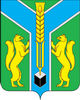 Контрольно-счетная палатамуниципального образования «Заларинский район»Утверждаю: Председатель КСП МО «Заларинский район»___________Зотова Т.В.ОТЧЁТ  № 01/02-ОПо результатам контрольного мероприятия  «Проверка  законного и результативного (эффективного и экономного) использования средств областного бюджета, выделенных на реализацию мероприятий перечня проектов  народных инициатив в 2018 году в муниципальном образовании «Бабагайское сельское поселение»10 сентября 2019 года                                                                               п.Залари1. Основание для проведения контрольного мероприятия: ст.8 Положения о  Контрольно-счетной палате МО «Заларинский район», утверждённого решением районной Думы №24/142 от 21.02.2019г.,  План работы контрольно-счётной палаты МО «Заларинский район» на 2019 год, пункт 2.4, поручение  председателя КСП МО «Заларинский район»  от 01.08.2019г.  № 22-п.2. Предмет контрольного мероприятия: Законодательные и иные нормативно-правовые акты Российской Федерации, Иркутской области, муниципального образования «Заларинский район» и муниципального образования «Бабагайское сельское поселение», регламентирующие отношения по формированию, предоставлению, использованию средств областного и местного бюджетов на реализацию мероприятий перечня проектов  народных инициатив.3.  Объект контрольного мероприятия: администрация муниципального образования «Бабагайское сельское поселение».4. Проверяемый период деятельности: 2018 год.5. Цели контрольного мероприятия:5.1. Оценка соблюдения органами местно самоуправления требований действующего законодательства при использовании бюджетных средств, выделенных на реализацию мероприятий перечня народных инициатив, их целевое  и эффективное использование.5.2. Проверка достоверности финансовых операций, оценка организации бюджетного учёта и отчётности при получении и использовании средств на реализацию мероприятий перечня народных инициатив.6. Сроки проведения мероприятия: с 01.08.2019г. по 15.08.2019г.7. Краткая информация об объекте мероприятия: Администрация муниципального образования «Бабагайское сельское поселение». Ответственными за финансово-хозяйственную деятельность в поселении за проверяемый период являлись: с правом первой подписи  - глава администрации поселения Клопова Марина Анатольевна,  с правом второй подписи –  ведущий  бухгалтер Знайдюк Ольга Ивановна.Кассовое обслуживание исполнения бюджета поселения осуществляется казначейским отделом Комитета по финансам Администрации МО «Заларинский район», в котором Администрации муниципального образования «Бабагайское сельское поселение»  открыт лицевой счет получателя бюджетных средств – 97801011779, ИНН – 3814009872, КПП- 381401001.Полномочия по формированию, исполнению и контролю за исполнением бюджета поселения переданы Комитету по финансам Администрации МО «Заларинский район» на основании Соглашения о передаче осуществления части полномочия №12 от 29.12.2017г.Бюджетный учет в поселении ведется специалистами поселения.     8. В ходе контрольного мероприятия установлено:Законом Иркутской области от 18 декабря 2017 года №98-ОЗ «Об областном бюджете на 2018 год и плановый период 2019 и 2020 годов» предусмотрены финансовые средства на субсидию из областного бюджета местным бюджетам в целях софинансирования расходных обязательств муниципальных образований Иркутской области на реализацию мероприятий перечня проектов народных инициатив на 2018 год.Постановлением Правительства Иркутской области от 30 января 2018г. № 45-пп  утверждёно Положение о предоставлении и расходовании субсидий из областного бюджета местным бюджетам в целях софинансирования расходных обязательств муниципальных образований Иркутской области на реализацию мероприятий перечня проектов народных инициатив на 2018 год (Далее - Положение).Между Министерством экономического развития Иркутской области и Администрацией муниципального образования «Бабагайское сельское поселение» заключено соглашение от 27.03.2018г. № 05-62-20/18-62-1. Предметом соглашения является предоставление из областного бюджета в 2018 году бюджету муниципального образования «Бабагайское сельское поселение»  субсидии в целях софинансирования расходных обязательств муниципальных образований Иркутской области на реализацию мероприятий перечня проектов народных инициатив (далее - Субсидия) в сумме 255,8 тыс. руб.Общий объём бюджетных ассигнований, предусматриваемых в бюджете муниципального образования «Бабагайское сельское поселение» на финансовое обеспечение расходных обязательств, в целях софинансирования которых предоставляется Субсидия, составляет в 2018 году 258,4 тыс.руб., в том числе областной бюджет 255,8 тыс.руб. и местный бюджет 2,6 тыс.руб.         Перечень мероприятий проектов народных инициатив одобрен сходом граждан поселения 15 января 2018 года и подтверждается  Протоколом схода граждан №1 от 15.01.2018г.        В ходе проверки установлено, что за счёт Субсидии в муниципальном образовании «Бабагайское сельское поселение»  проведено два мероприятия. Приобретение и установка детской площадки в д.Муруй, ул.Центральная,9а         Муниципальный контракт №48-к от 29.05.2018 года заключён с ООО «Спорт-Контур» на поставку детского игрового инвентаря для детской игровой площадки в д.Муруй на сумму 103 050,0 руб. (Песочница «Домик» – 1 штука на сумму 16300,0 руб., Скамья «Диван» – 1 штука на сумму 5700,0 руб., Урна для мусора на опорах – 1 штука на сумму 2500,0 руб., Карусель малая – 1 штука на сумму 22400,0 руб., Качалка-балансир – 1 штука на сумму 9500,0 руб., Горка «Площадка» - 1 штука на сумму 29100,0 руб. и «Качель двойная маленькая» – 1 штука на сумму 17550,0 руб.). Срок действия контракта 20 дней с момента заключения контракта (п.2.1 Контракта), оплата за товар осуществляется в течении 10 календарных дней с момента подписания акта приёма-передачи товара и  счёту, согласно заявки.         Поставщиком контракт исполнен в полном объёме в соответствии с условиями контракта, акт приема–передачи товара №1 от 15.06.2018г., товарная накладная №95 от 15.06.2018г., оплата проведена по платёжному поручению №104757 от 21.06.2018г. в сумме 103 050,00 руб.         Дополнительно на сумму экономии по данному мероприятию с ООО «Спорт-Контур» заключён Муниципальный контракт №1 от 20.06.2018 года на поставку детского игрового инвентаря для детской игровой площадки в д.Муруй на сумму 26 142 руб. (Стенка препятствий Л-14 – 1 штука на сумму 19076,0 руб., Скамья со спинкой СК-4 – 1 штука на сумму 7066,0 руб.).         Срок действия контракта 20 дней с момента заключения контракта (п.2.1 Контракта), оплата за товар осуществляется в течении 15 календарных дней с момента подписания акта приёма-передачи товара, счёт фактуры и  счёту, согласно заявки.         Поставщиком контракт исполнен в полном объёме в соответствии с условиями контракта, акт приема–передачи №1 от 20.06.2018г., товарная накладная №97 от 15.06.2018г., оплата проведена по платёжному поручению №104759 от 21.06.2018г. в сумме 26 142,0 руб.         На игровой инвентарь для детской игровой площадки представлены соответствующие документы: - паспорта на изделия с датой изготовления июнь 2018 года и сроком гарантии 24 месяца;-  сертификат соответствия №2063834, выданный органом сертификации ООО «СП ДЕБЮТ» рег.№ РОСС RU.0001.11AB66 со сроком действия по 03.05.2019 года.Приобретение и установка детской площадки в уч.Жизневка                  Муниципальный контракт №47-к от 29.05.2018 года заключён с ООО «Спорт-Контур» на поставку детского игрового инвентаря для детской игровой площадки в уч.Жизневка на сумму 103 050 руб. (Песочница «Домик» – 1 штука на сумму 16 300,0 руб., Скамья «Диван» – 1 штука на сумму 5 700,0 руб., Урна для мусора на опорах – 1 штука на сумму 2 500,0 руб., Карусель малая – 1 штука на сумму 22400,0 руб., Качалка-балансир – 1 штука на сумму 9 500,0 руб., Горка «Площадка» - 1 штука на сумму 29 100,0 руб. и Качель двойная маленькая – 1 штука на сумму 17 550,0 руб.).         Срок действия контракта 20 дней с момента заключения контракта (п.2.1 Контракта), оплата за товар осуществляется в течение 10 календарных дней с момента подписания акта приёма-передачи товара и  счёту, согласно заявки.         Поставщиком контракт исполнен в полном объёме в соответствии с условиями контракта, акт приема–передачи №1 от 15.06.2018г., товарная накладная №96 от 15.06.2018г., оплата проведена по платёжному поручению №104758 от 21.06.2018г. в сумме 103 050,00 руб.          Дополнительно на сумму экономии по данному мероприятию заключён  муниципальный контракт №2 от 20.06.2018 года с ООО «Спорт-Контур» на поставку детского игрового инвентаря для детской игровой площадки в уч.Жизневка  на сумму 26 142 руб. (Стенка препятствий Л-14 – 1 штука на сумму 19076,0 руб., Скамья со спинкой СК-4 – 1 штука на сумму 7066,0 руб.).         Срок действия контракта 20 дней с момента заключения контракта (п.2.1 Контракта), оплата за товар осуществляется в течении 15 календарных дней с момента подписания акта приёма-передачи товара, счёт фактуры и  счёту, согласно заявки.         Поставщиком контракт исполнен в полном объёме в соответствии с условиями контракта, акт приема–передачи №1 от 20.06.2018г., товарная накладная №98 от 15.06.2018г., оплата проведена по платёжному поручению №104760 от 21.06.2018г. в сумме 26 142,0 руб.         На игровой инвентарь для детской игровой площадки представлены соответствующие документы: - паспорта на изделия с датой изготовления июнь 2018 года и сроком гарантии 24 месяца;-  сертификат соответствия №2063834, выданный органом сертификации ООО «СП ДЕБЮТ» рег.№ РОСС RU.0001.11AB66  со сроком действия по 03.05.2019 года.         Исполнение по использованию субсидии из областного бюджета местным бюджетам в целях софинансирования расходных обязательств муниципальных образований Иркутской области на реализацию мероприятий перечня проектов народных инициатив  за 2018 год составило 100% в сумме 258 384 руб.        При проверке достоверности финансовых операций, оценки организации бюджетного учёта и отчётности по Субсидии нарушений не установлено.          Все операции проведены и отражены в Журнале «Операции с безналичными денежными средствами»,  Журнале «Операции по расчётам с поставщиками и подрядчиками» и  Журнале «Операции по выбытию и перемещению нефинансовых активов» за июнь месяц 2018 года. Согласно Постановления администрации муниципального образования «Бабагайское сельское поселение» №37 от 13.08.2018 года «О постановке на бухгалтерский учёт (баланс) производственно-хозяйственного инвентаря и включении в реестр муниципальной собственности» игровой инвентарь по детским площадкам д.Муруй и уч.Жизневка  поставлен на учёт.          Согласно Распоряжения администрации муниципального образования «Бабагайское сельское поселение» №40/1 от 12.07.2018г. «О закреплении ответственных лиц по эксплуатации детских площадок» по детским площадкам д.Муруй и уч.Жизневка назначен ведущий специалист ГО ЧС администрации  Чемякин А.А.          Земельные участки под детские игровые площадки оформлены своевременно до установки инвентаря:- земельный участок Иркутская область, Заларинский район, д.Муруй, ул.Центральная, 9а, кадастровый номер 38:04:030101:256, дата присвоения кадастрового номера 15.01.2018г., площадь 300+/-6кв.м.;- земельный участок Иркутская область, Заларинский район, уч. Жизневка, уч.1а, кадастровый номер 38:04:030101:256, дата присвоения кадастрового номера 15.01.2018г., площадь 300+/-6кв.м.          Постановлением «О постановке на бухгалтерский учёт (баланс) земельных участков и включении их в реестр муниципальной собственности» №25/1 от 26.07.2019 года земельные участки по детским площадкам  д.Муруй и уч.Жизневка  поставлены на учёт.Контрольно-счётной палатой 23 августа 2019 года проведена выездная проверка состояния и наличия инвентаря игровых площадок в д.Муруй и д.Жизневка. При визуальном осмотре установлено: игровые площадки огорожены, трава скошена, инвентарь установлен, элементы игрового инвентаря находятся в исправном состоянии, песочницы заполнены песком. Нарушений не установлено.9. Выводы и предложения:1.  Требования  законодательства Российской Федерации, Иркутской области и иных нормативно-правовых актов муниципального образования при использовании средств областного бюджета, выделенных на реализацию мероприятий перечня проектов  народных инициатив в 2018 году муниципальному образованию «Бабагайское сельское поселение»   соблюдены.2. При проверке достоверности финансовых операций, оценки организации бюджетного учёта и отчётности по Субсидии нарушений не установлено. 3.  В соответствии с п.23 Положения на основании данных, полученных из отчетов об использовании субсидий оценка результативности использования субсидий по муниципальному образованию «Бабагайское сельское поселение» составляет 100% (сумма фактических затрат на выплату субсидии соответствует сумме плановых затрат на выплату субсидии в соответствии с общим объемом субсидий, указанным в распределении субсидий).4.  Перечень нормативных правовых актов и иных документов, выполнение  которых проверено в  ходе  контрольного мероприятия прилагается к заключению на 67 л. в 1 экз.Приложение на ___ листах:Акт проверки  № 01/03-а от 15 августа 2019 года по результатам контрольного мероприятия  «Проверка  законного и результативного (эффективного и экономного) использования средств областного бюджета, выделенных на реализацию мероприятий перечня проектов  народных инициатив в 2018 году в муниципальном образовании «Бабагайское сельское поселение».Председатель КСП муниципального образования «Заларинский район»                                                                   Т.В.Зотова